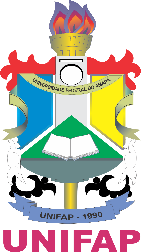 UNIVERSIDADE FEDERAL DO AMAPÁPRÓ-REITORIA DE PESQUISA E PÓS-GRADUAÇÃODEPARTAMENTO DE PÓS-GRADUAÇÃOPROGRAMA DE PÓS-GRADUAÇÃO EM LETRASDECLARAÇÃO DE ORIGINALIDADE E INEXISTÊNCIA DE PLÁGIO
(PROJETO DE PESQUISA)Eu, _____________________________________________________, portador do documento de identidade n. ____________________ e do CPF n.____________________, residente e/ou domiciliado em ______________________________________________________________________, declaro para todos os fins que o projeto de dissertação de mestrado intitulado _____________________________________________________________________ é da minha integral autoria, não utilizando textos, resultados, imagens, gráficos e ilustrações da autoria de outrem sem a devida identificação/citação, de acordo com o disposto no Artigo 184 do Código Penal, Lei n.º 10695/03.Por ser verdade o declaro.Macapá/AP, ___de _______________ de _________.______________________________________________ASSINATURA